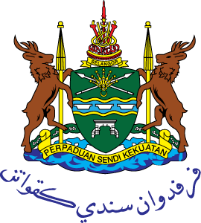 MAJLIS PERBANDARAN KLANGBORANG MAKLUMBALAS IDEA BOX INOVASIMAJLIS PERBANDARAN KLANGMAKLUMAT PEMILIK INOVASINAMA      :JABATAN  : EMEL      :HASIL INOVASITAJUK / HASILINOVASI :RINGKASAN PENGHASILAN INOVASI :IMPAK PENGHASILAN INOVASI :GAMBAR INOVASI YANG DIHASILKAN :